FEPCMD and Stout PresentA Complimentary Webinar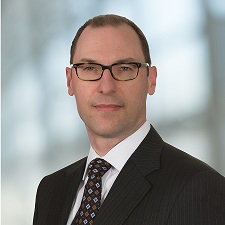 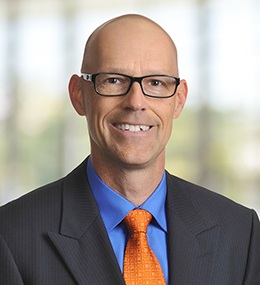 Registration:  https://stout.zoom.us/webinar/register/9015877475538/WN_2MAmst5qRA2M9v7TJiRoWwKey Take-AwaysLearn about the hot-button issues that auditors look for with a valuationIncrease your understanding of valuation discounts
Understand the impact of COVID-19 on valuesJoin us to learn about the recent developments regarding valuation for income, estate, and gift tax purposes. By exploring recent cases such as Pierson M. Grieve v. Commissioner, James F. Kress vs. United States, and Estate of Aaron U. Jones vs. Commissioner we will provide insights that may prove useful to avoid the likelihood of an audit. In addition, we’ll be presenting on the planning opportunities created by recent market volatility and reduced values observable in the public markets.AGENDA:  	12:00 pm  to 12:45 pm EDT		Presentation12:45 pm to 1:00 pm EDT		Q&A	~~~~~~~~~~~~~~~~~~~~~~~~~~~~~~~~~~~~~~~~~~~~~~~~~~~~~~~~~~~~~~~~~~~~~~~~~~~~~~~~~~~~~~~~~~Thank You To Our 2020 Sponsors 	BDO								Jackson National						Berry Moorman							JaffeButzel Long							Kercheval Financial Group of Wells Fargo AdvisorsChemical Bank							Lifetime Financial Growth of Michigan	CIBC								Maddin Hauser				Clayton & McKervey, PC						Merrill Lynch	Comerica							Miller CanfieldCommunity Foundation for SE Michigan				Northern TrustComprehensive Planning,  Inc.					Northwestern Mutual				Couzens Lansky							Plante Moran Wealth Management			Dawda Mann							Plunkett Cooney	Dickinson Wright, PLLC						PLUS Financial NetworkDykema								RehmannGiarmarco, Mullins & Horton, PC					Schechter WealthGiroux Amburn, PC						StoutGordon Advisors							Tracy Wick Property TeamGreenleaf Trust							VarnumHertz Schram, PC							WarnerHindman Auctioneers						Wells Fargo Private BankHuntington Private Bank						Williams Williams Rattner & Plunkett, PC